Астрономия 11 классРешенияЗа сутки человек пройдет путь  км. Это и будет длина искомой параллели, то есть она расположена весьма недалеко от полюса. Если при таком расстоянии пренебречь сферичностью Земли, то можно считать положение центра параллели совпадающим с полюсом. Тогда радиус окружности параллели (расстояние от полюса) составит . Длина меридиана в районе полюсов составляет 111,7 км/град. Тогда искомая параллель отстоит от полюса на 15,3/111,7=0,14, а ее широта . Идти следует по этой параллели на запад в сторону суточного вращения небесной сферы.Поскольку Леониды утренний поток, то есть его метеоры летят навстречу Земле, их наблюдения проводят после местной истинной полуночи. А вспышки от ударов Персеид о лунную поверхность надо наблюдать до нее при молодой Луне в малой фазе.Условием невесомости на экваторе Земли будет,где v и  - линейная и угловая скорость вращения Земли, R – ее экваториальный радиус.Решая это уравнение, получаем,откуда период осевого вращения Однако, это звездные, а не солнечные сутки.Продолжительность солнечных суток можно вычислить из уравнения синодического движения,где Р=3107 – количество секунд в тропическом году.Из этого уравнения S=5051 c.=1 час 24 мин. 11 с.Приближенный расчет абсолютной звездной величины (М) Луны можно провести, считая что сумма расстояний Солнце-Земля (r) и Земля-Луна () практически равна 1 а.е. и зная, что видимая звездная величина Луны в полнолуние m=-12,73.Из формулы Погсона .Тогда M=+0,23Для землян параллакс (годичный) какого-либо объекта – это (по определению) угловой размер большой полуоси земной орбиты (расположенной перпендикулярно направлению на объект), видимый с этого объекта. Очевидно, что для "зелёных человечков" параллакс Солнца – это угловой размер большой полуоси орбиты их планеты, видимой с Солнца. Тоесть, π = a/L, где π = 0,039" – параллакс Солнца, L = 120 св. лет - расстояние от звезды «зелёных человечков» до Солнца, а - большая полуось орбиты планеты «зелёных человечков». Тогда а = π·L.Период обращения планеты Т можно определить из III закона Кеплера. Учитывая, что звезда "зелёных человечков" по всем параметрам – в том числе имассе – аналогична Солнцу, получаем:Т/Тз = (а/аз)3/2 = (π·L/аз)3/2,где Тз и aз - период обращения вокруг Солнца и большая полуось орбиты Земли.Считая, что год равен периоду обращения планеты вокруг звезды, получаем:Т = Тз·(π·L/аз)3/2 == 1 год (0,039"/206265"120 лет365,25 сут/лет86400 сек/сут3·108 м/сек / 1,4961011 м)3/2== 1 год1,443/2 ≈ 1,72 года.Поскольку разность звёздных величин 8, то ясно, что главная звезда (2М) находится на главной последовательности, а спутник – белый карлик, масса которого не более М. По третьему закону Кеплера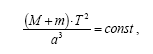 причём эта константа равна единице, если работать в системе единиц «а.е. – год – М». Подставив (2 + 1) М и 177 лет в эту формулу, получим, что а ≈ 50 а.е. Поскольку 50 а.е. видно под углом 2,5", то расстояние в 1 а.е. видно под углом 0,05", то есть расстояние до звёзд составляет около 20 пк.